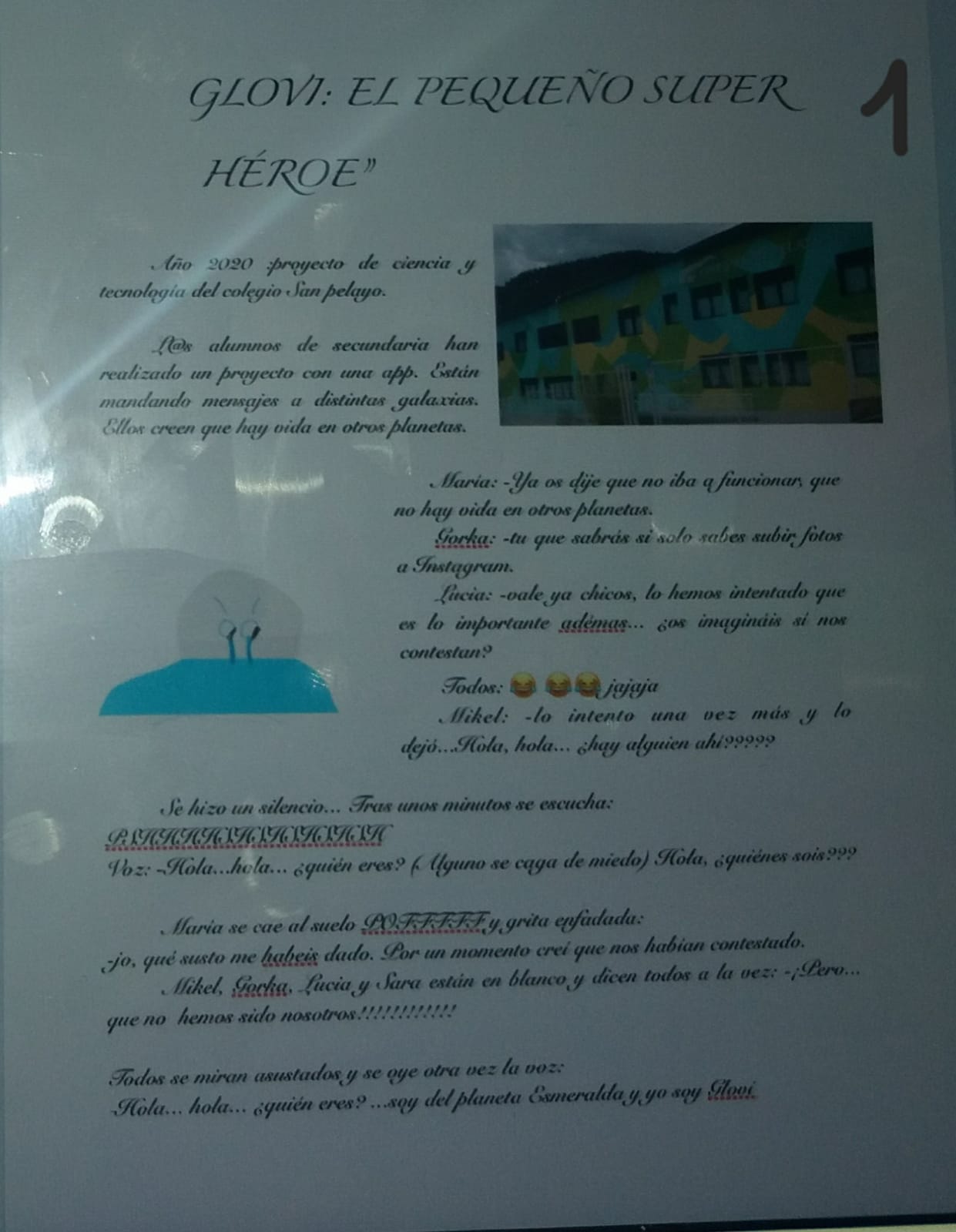 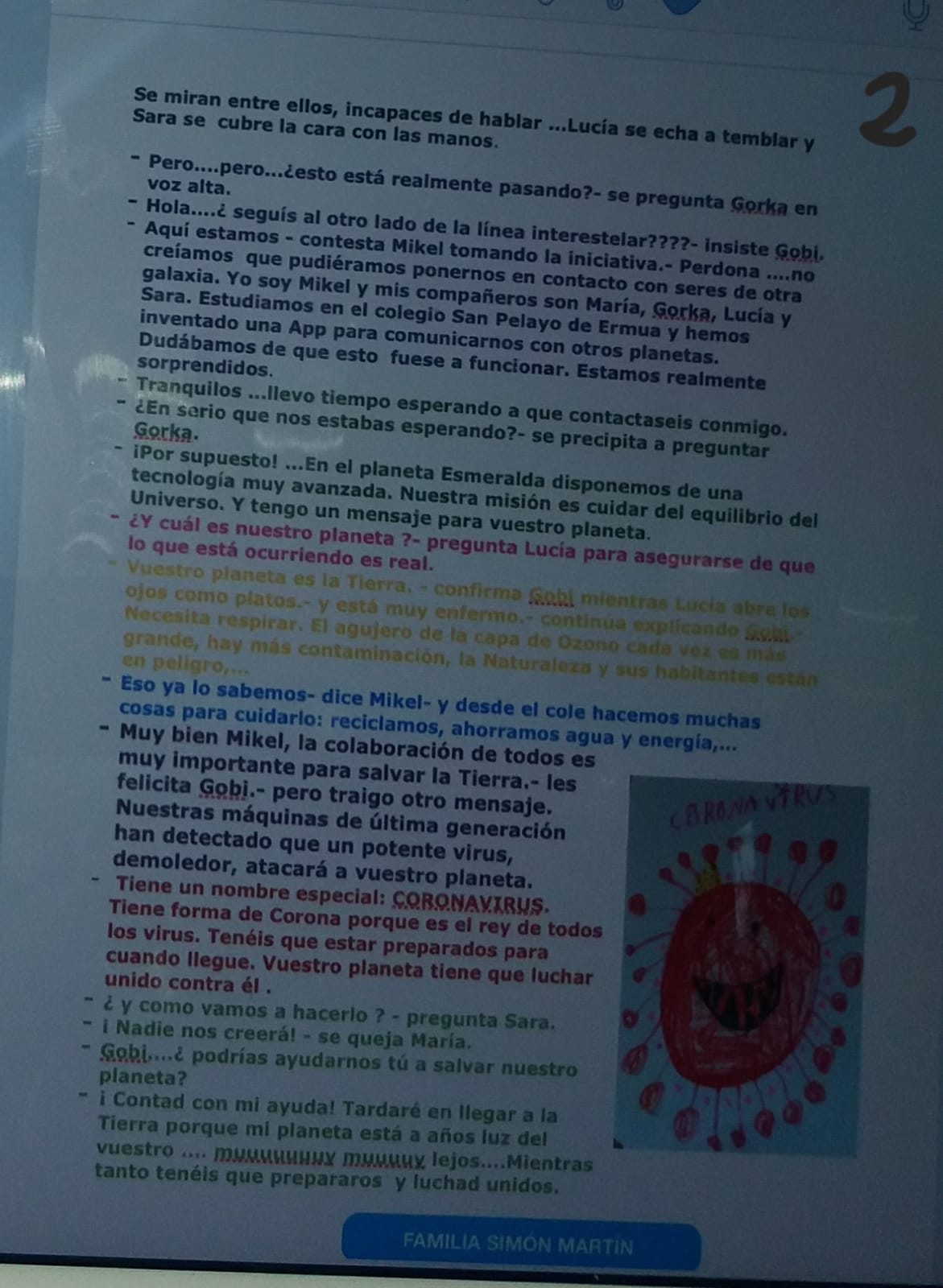 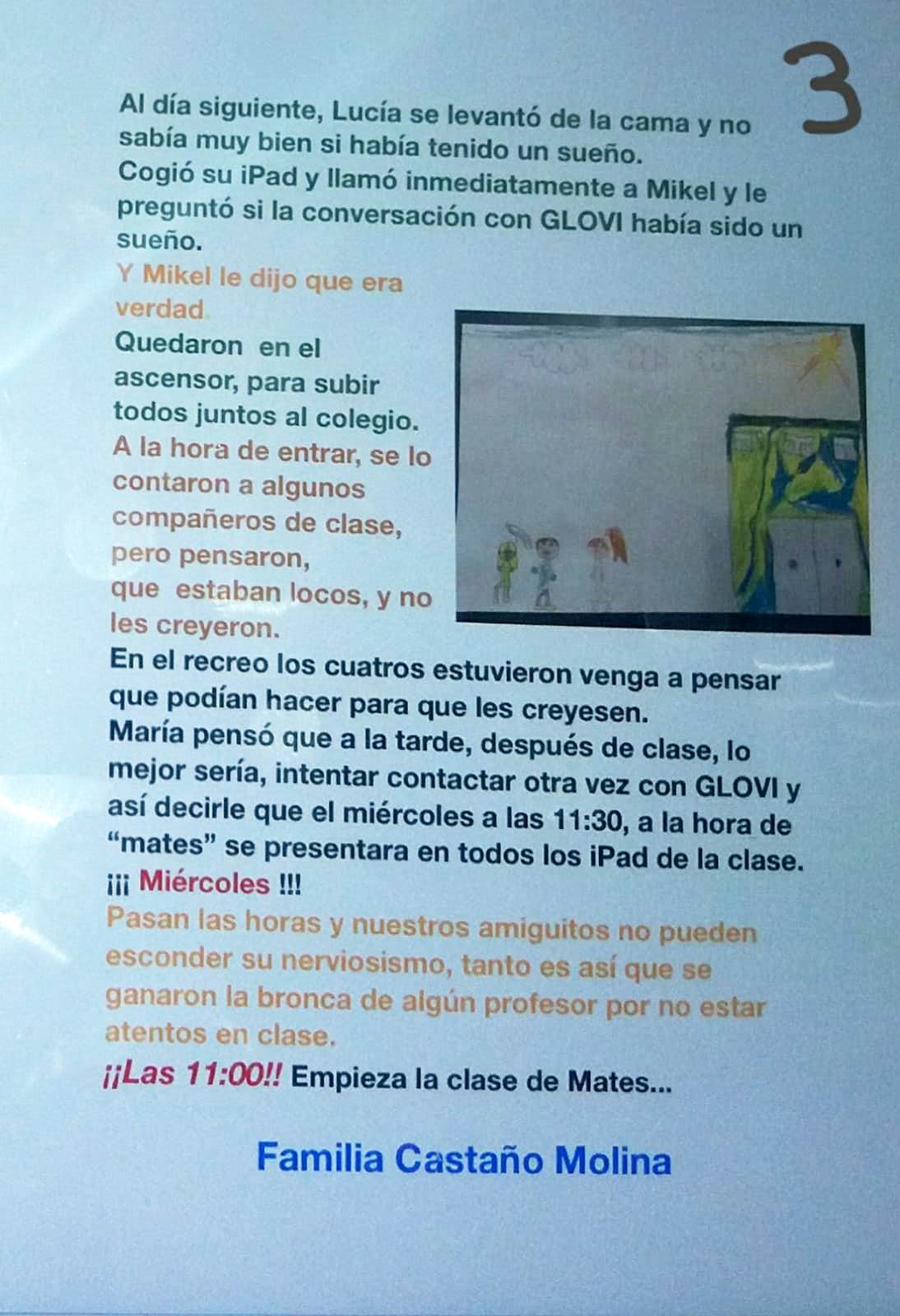 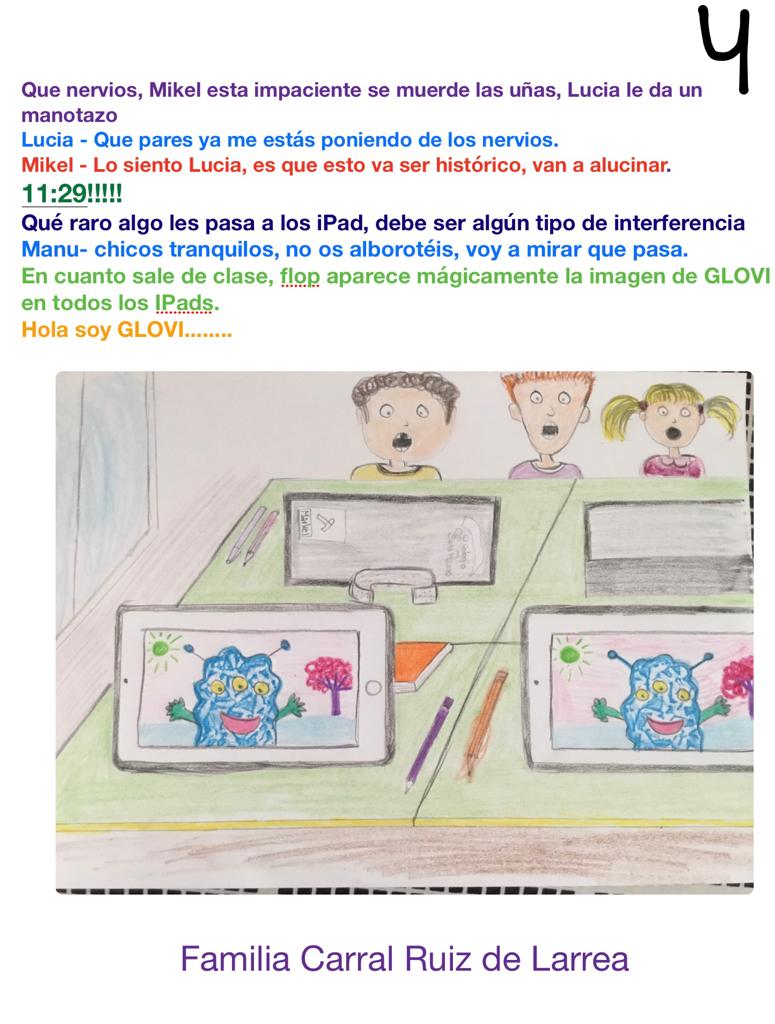 5¡TODOS LOS IPAD TENÍAN LA IMAGEN DE GLOVI EN LAS PANTALLAS!¡TODOS LOS IPAD ALCANZARON EL MÁS ALTO NIVEL DE VOLUMEN POR ARTE DE MÁGIA!Y ENTONCES GLOVI MANDO UN CLARO MENSAJE DE ADVERTENCIA A TODA LA CLASE…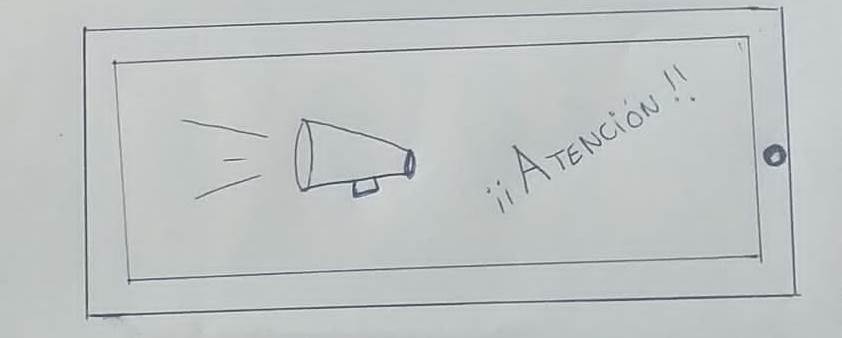 FAMILIA MARTÍN FEIJOO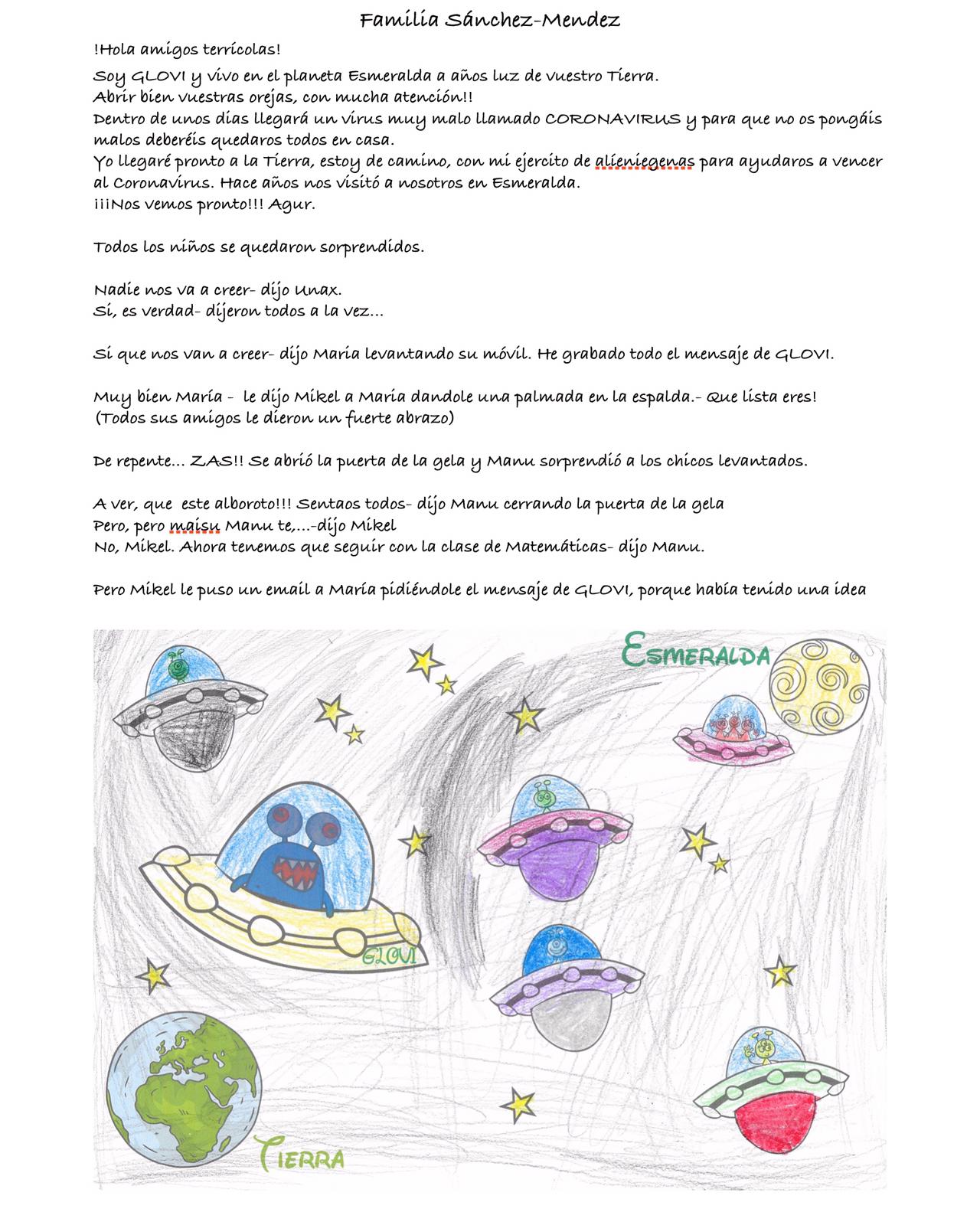 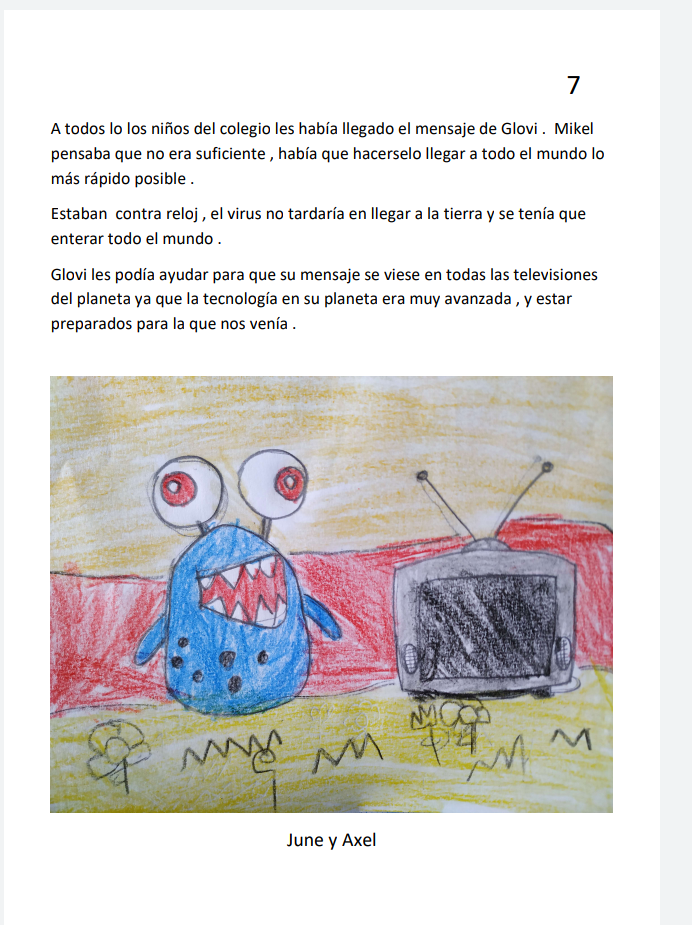 En cuanto salieron del colegio, Mikel fue corriendo a avisarles para que fueran todos a su casa para contactar con Grovi y pedir ayuda.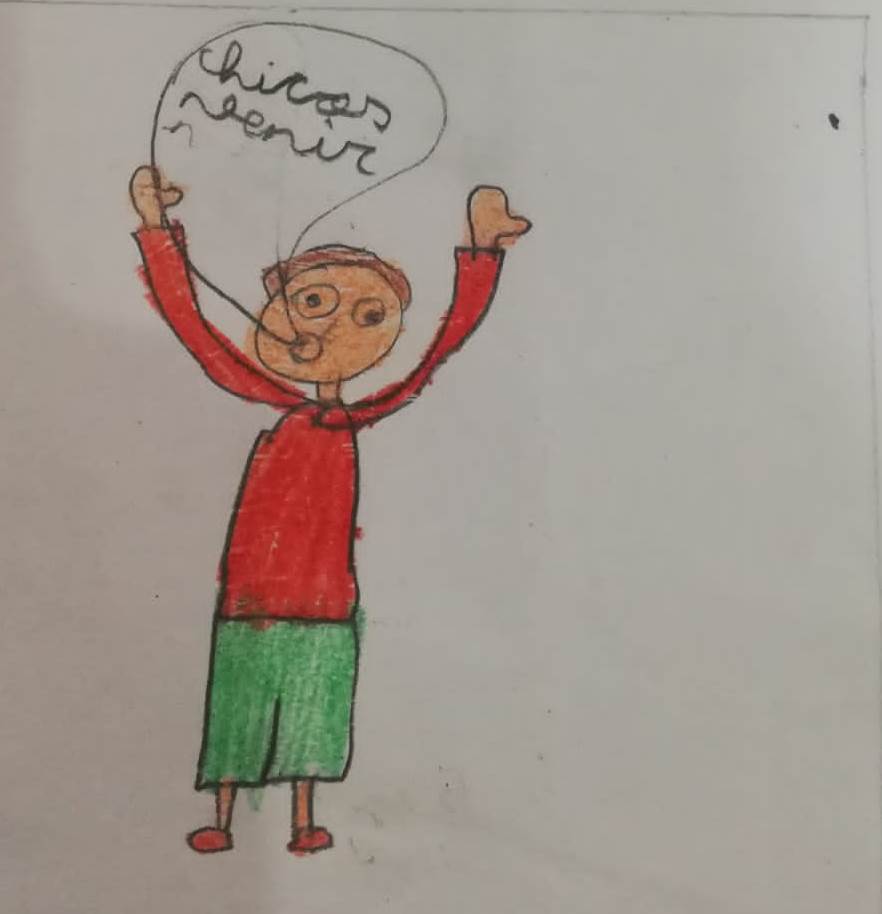 DAIRA E IAN MARTÍN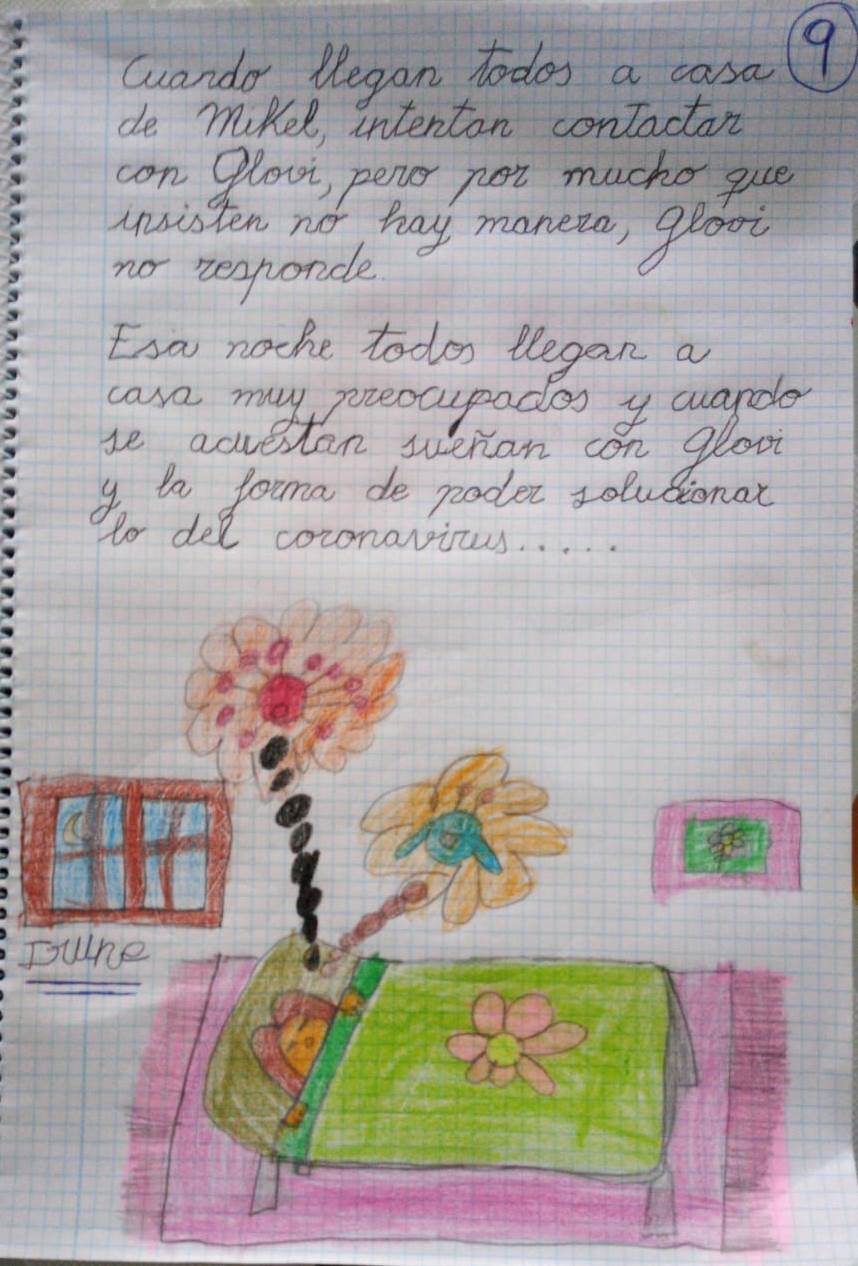 IRUNE ÁLVAREZ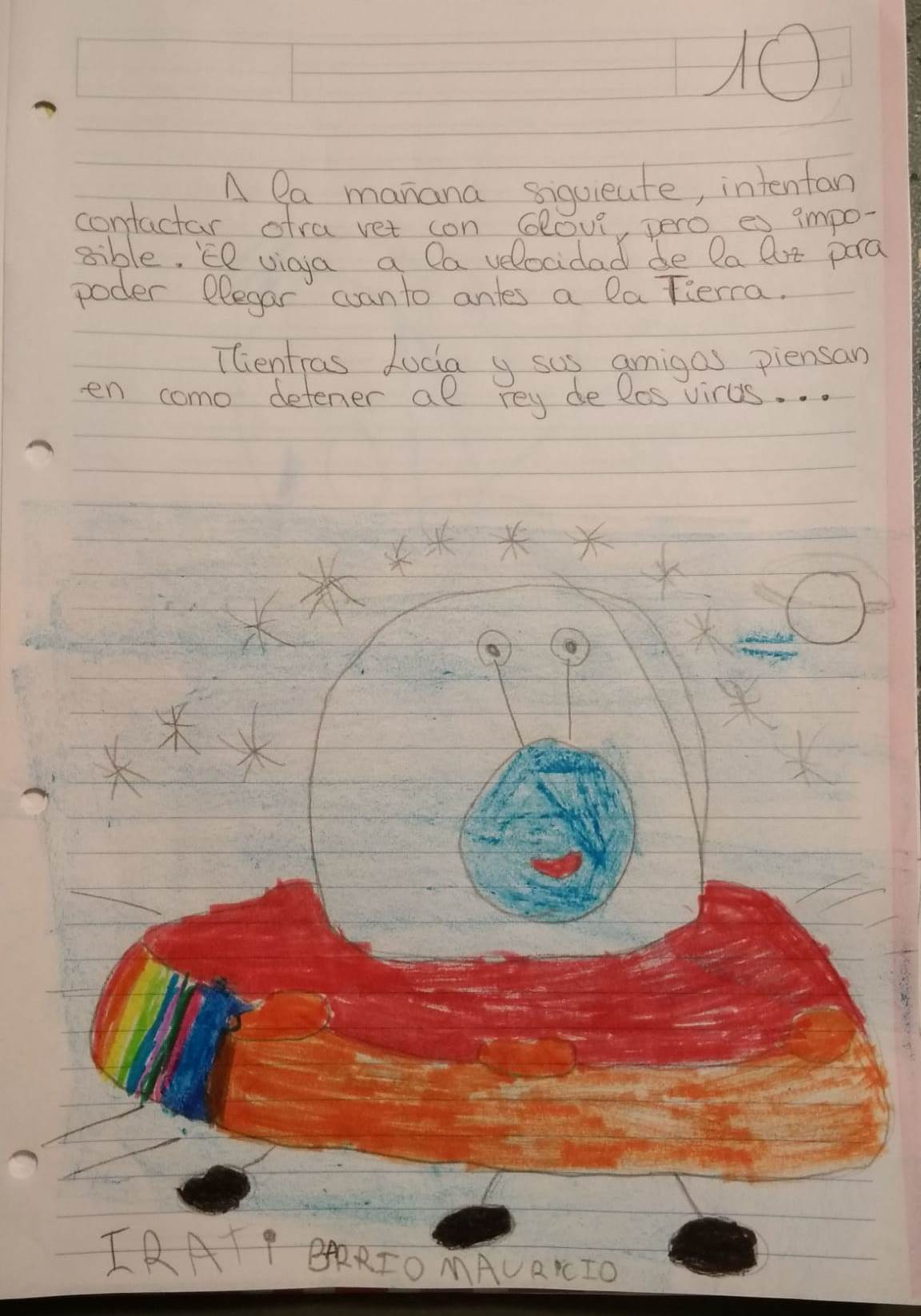 IRATI BARRIO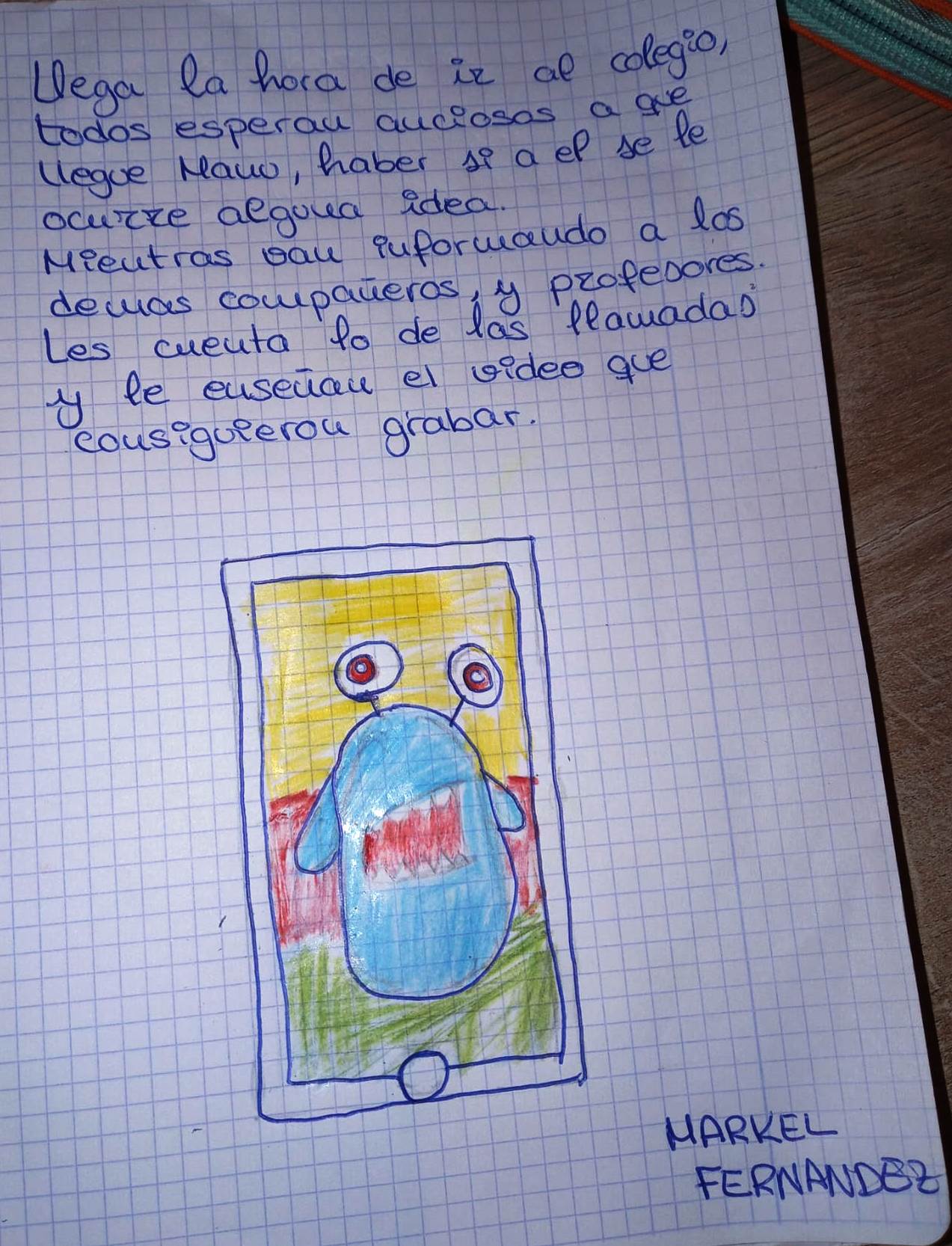 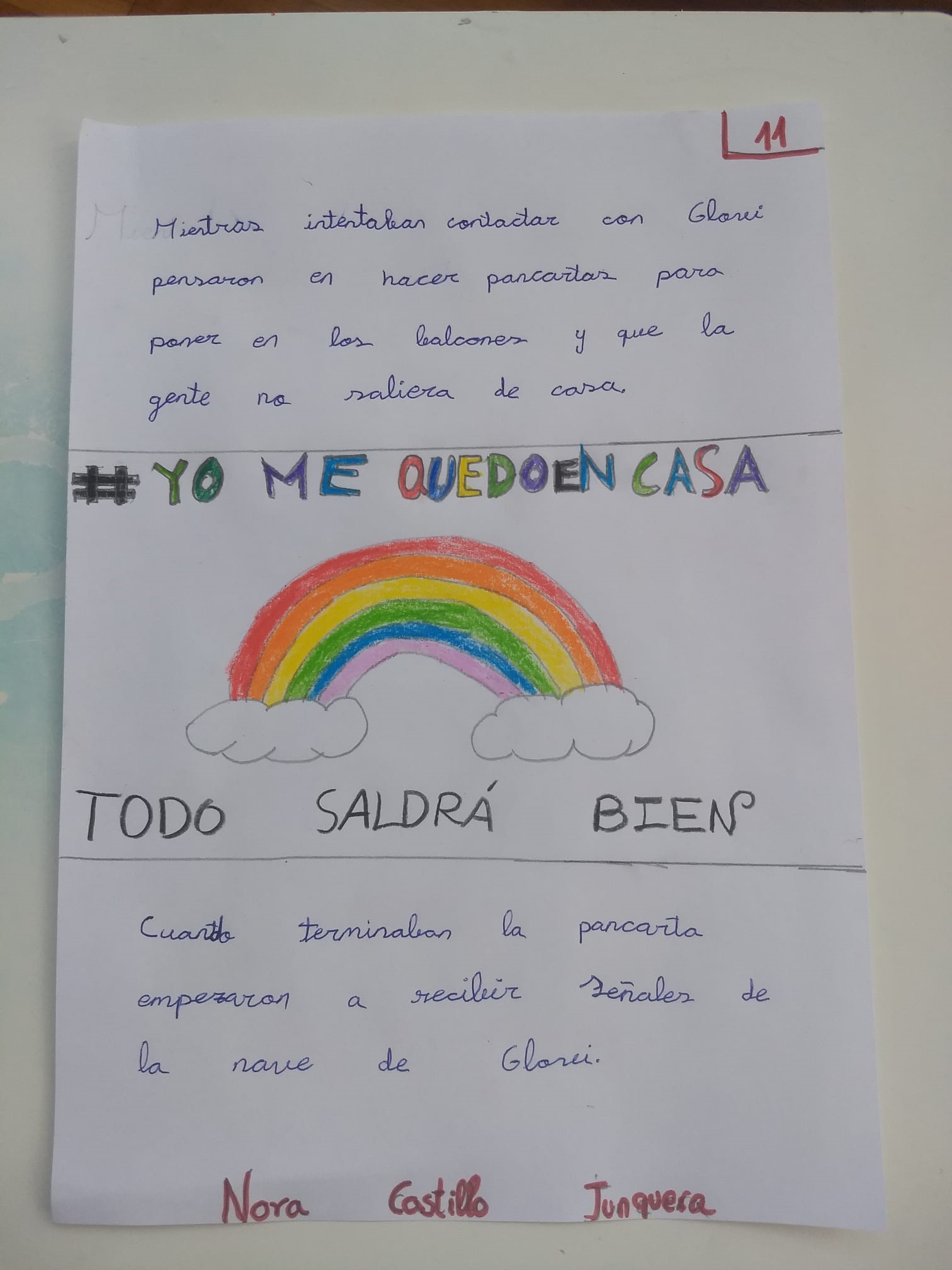 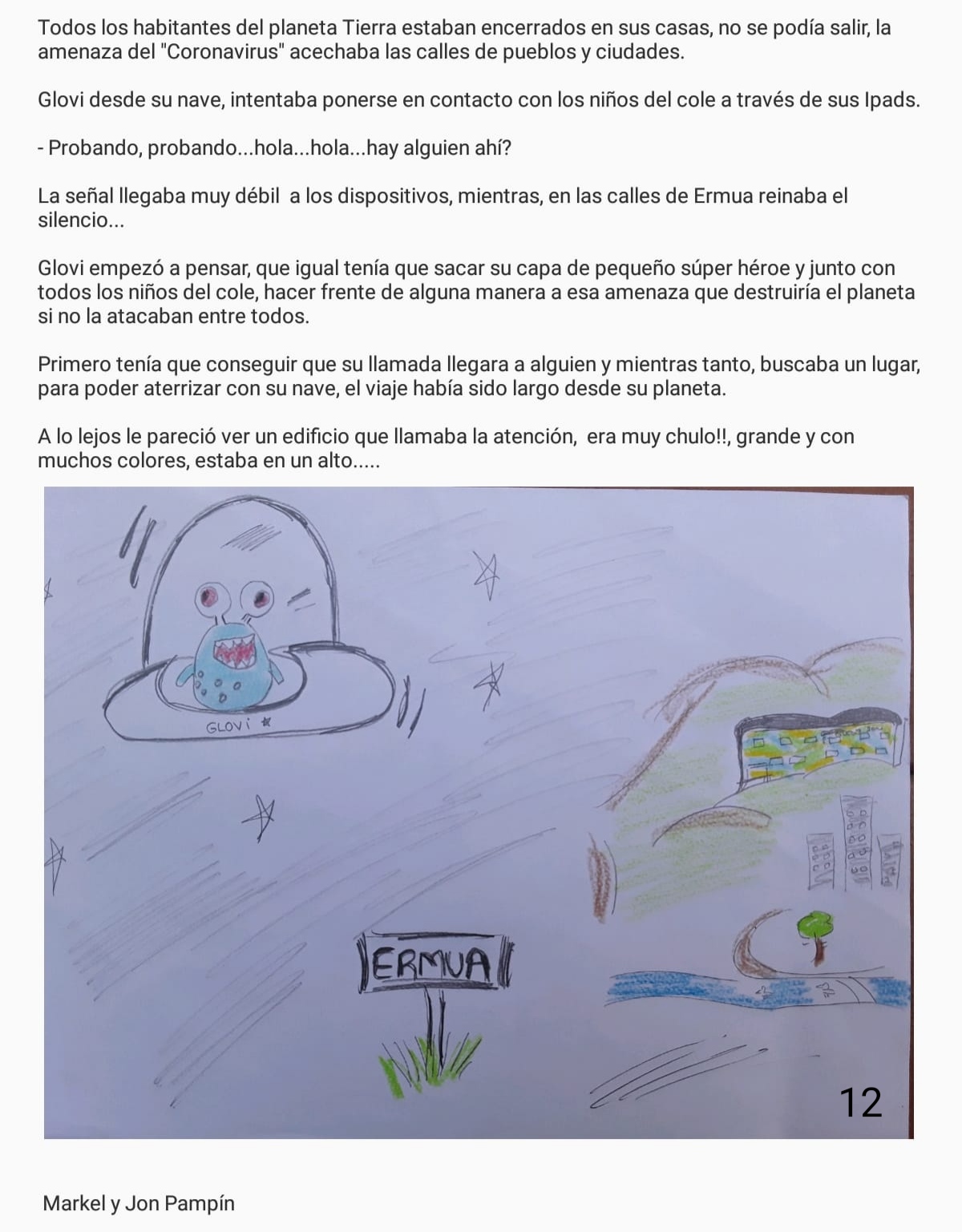 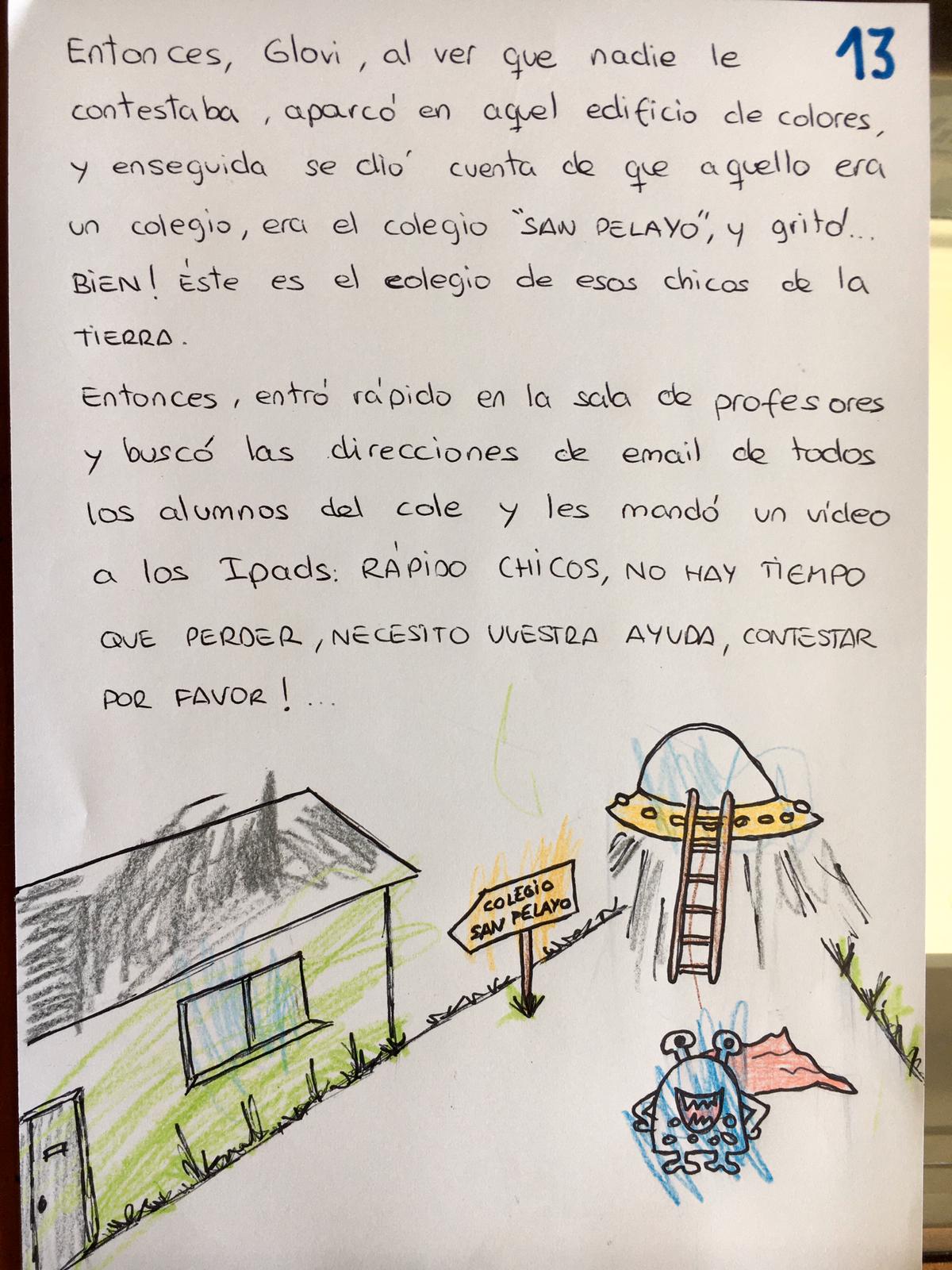 Saul Fernández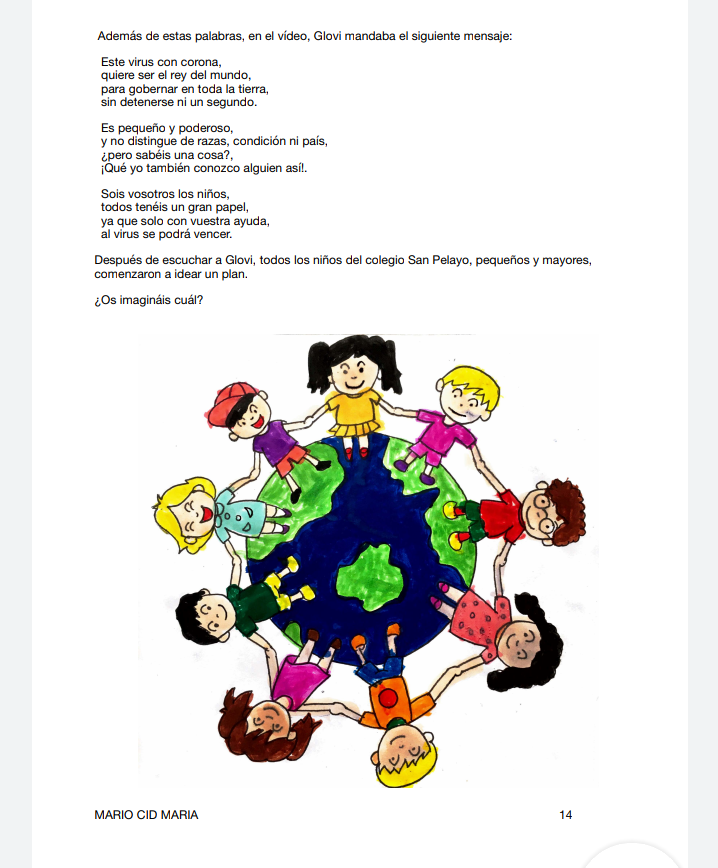 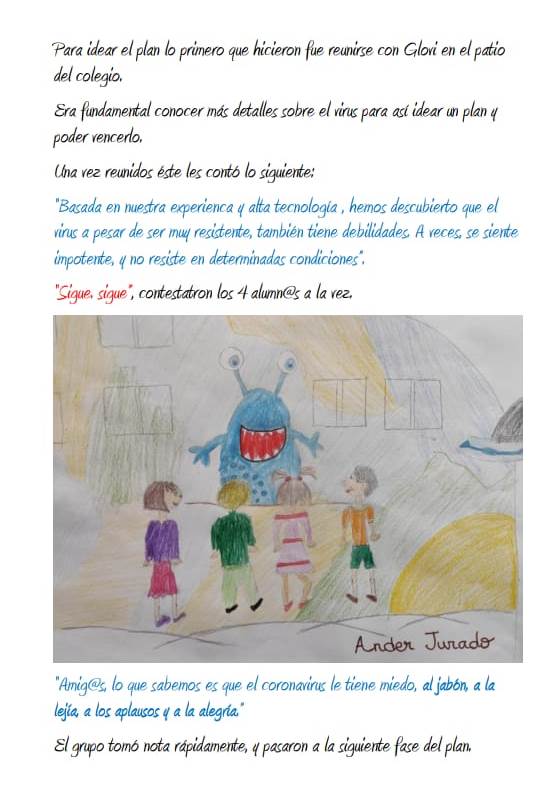 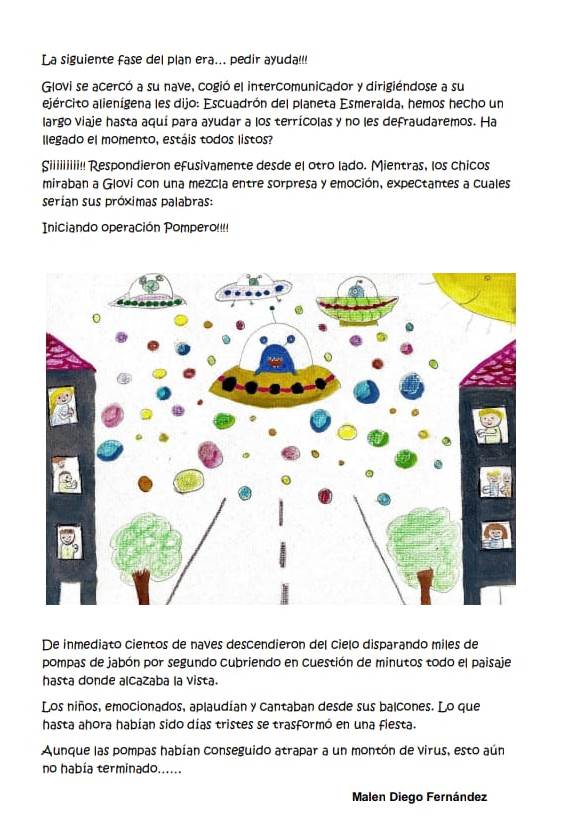 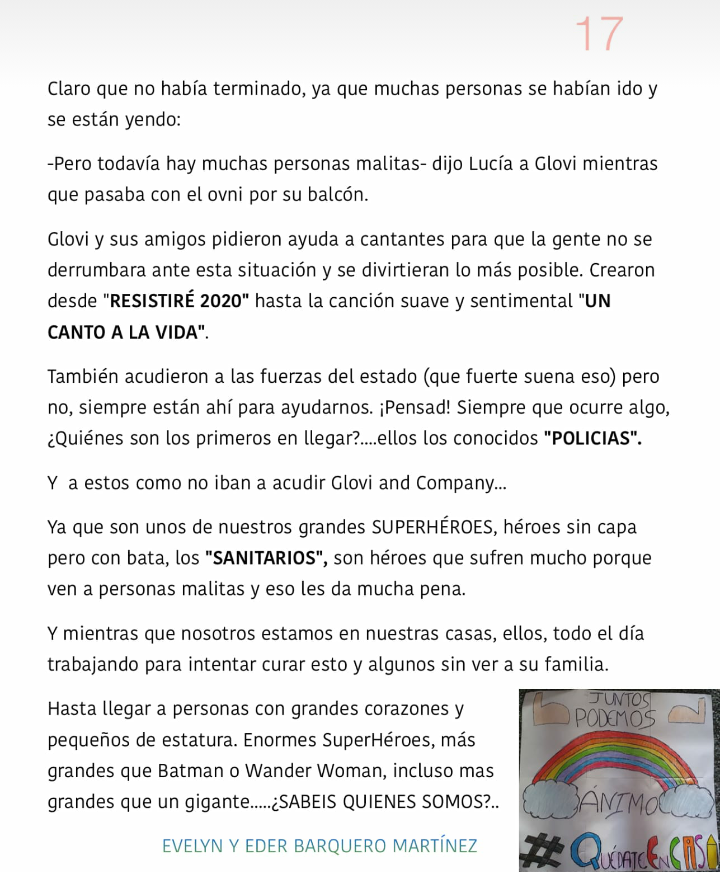 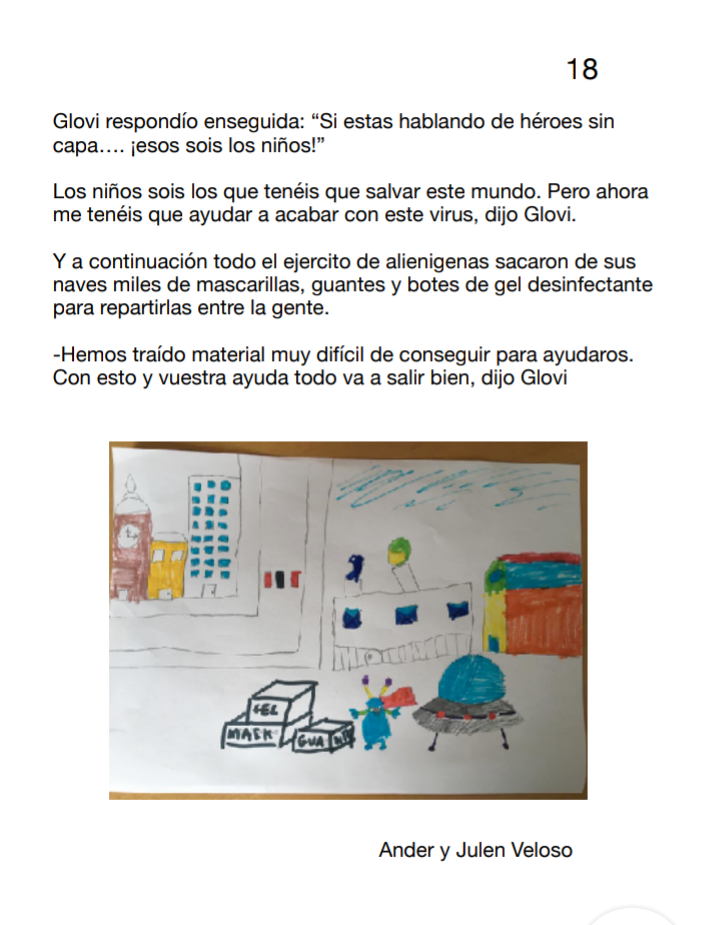 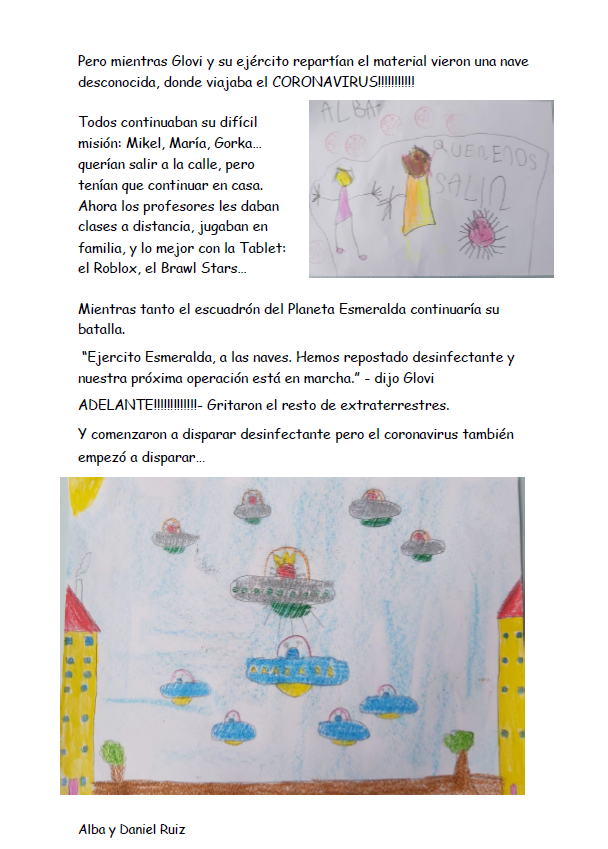 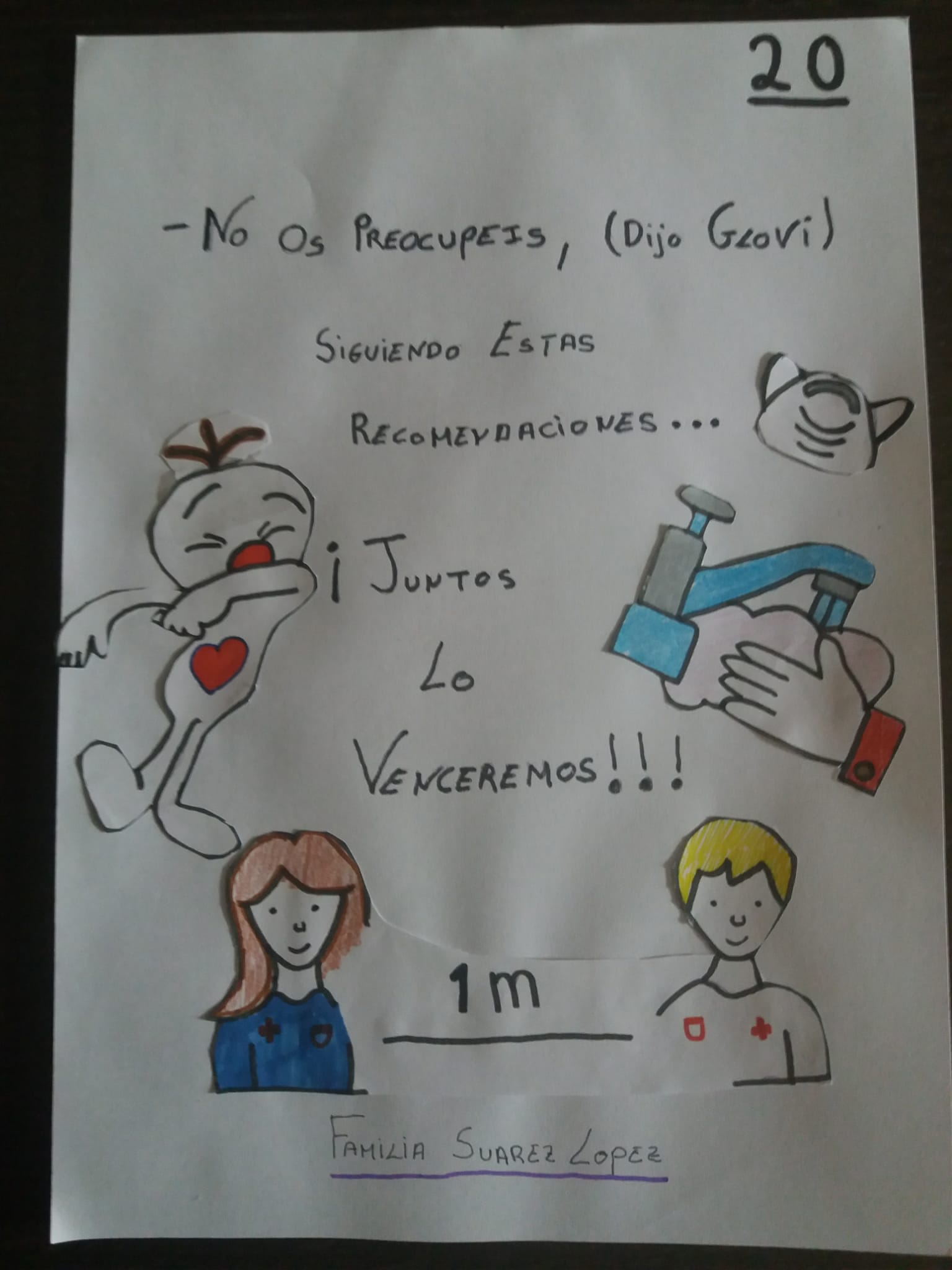 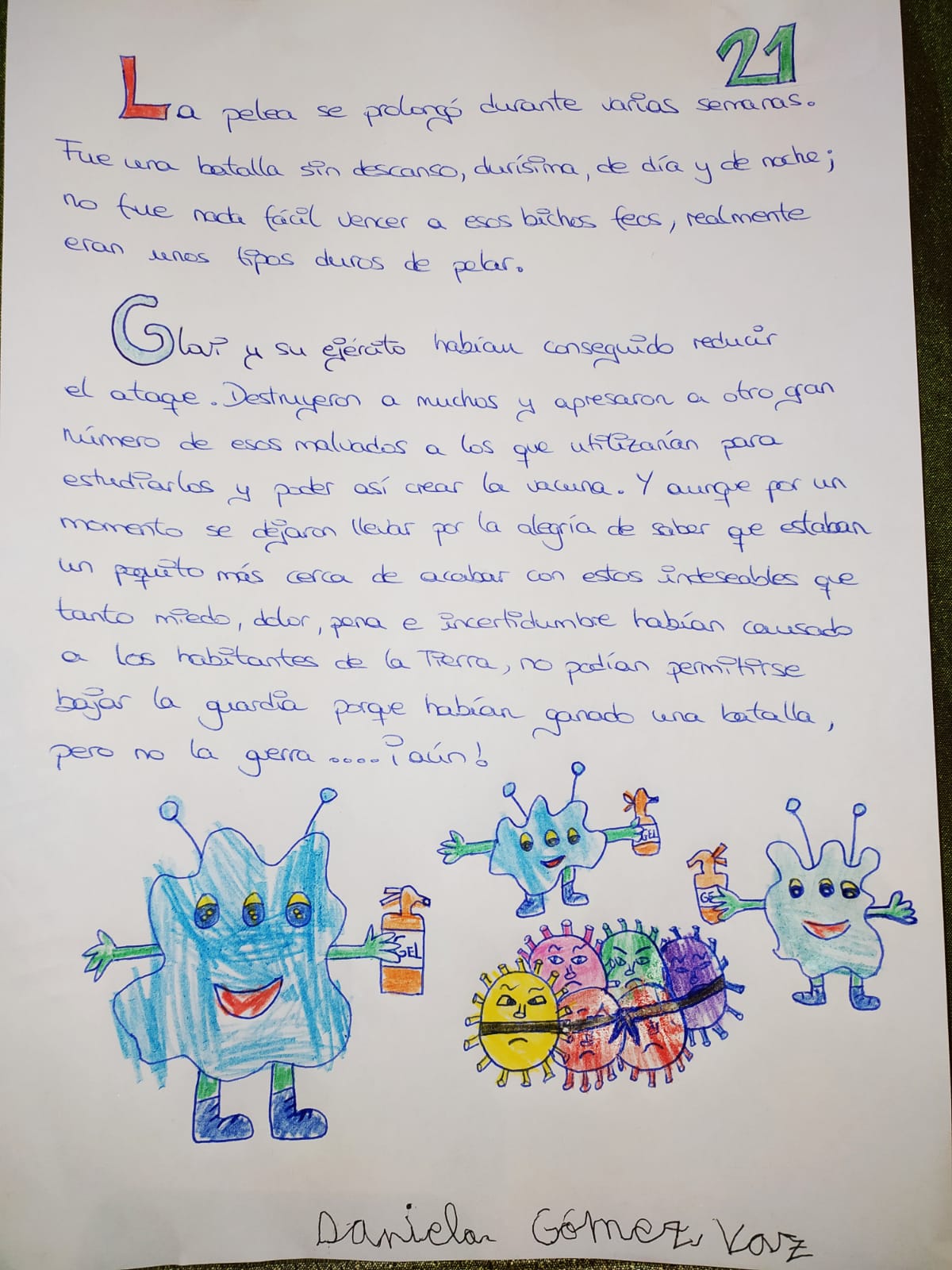 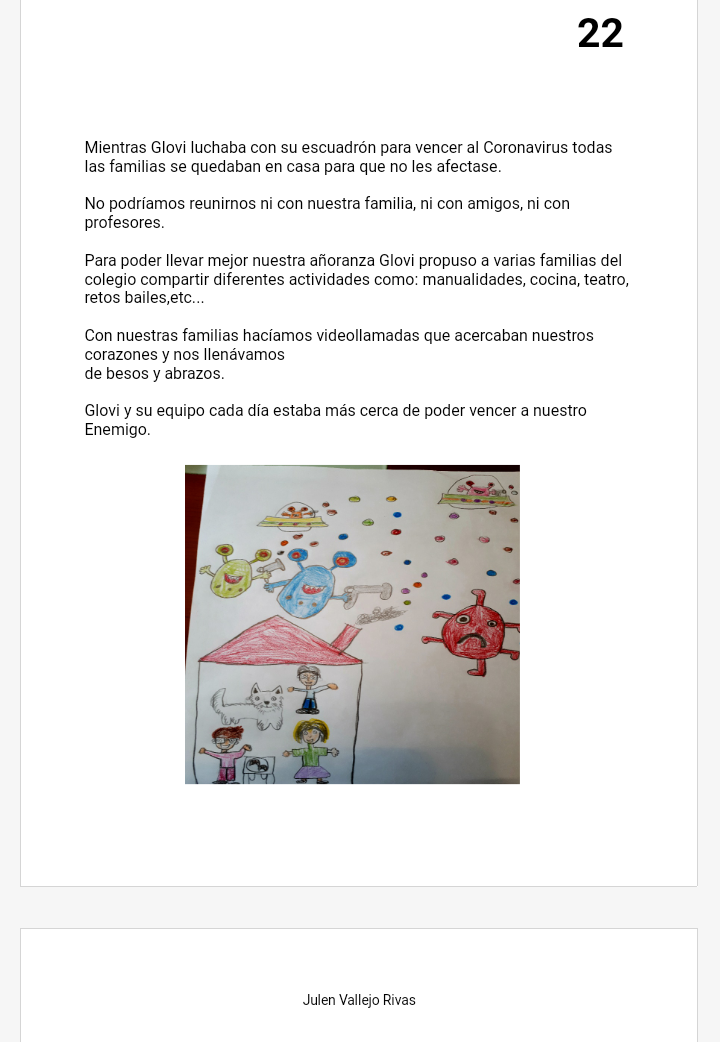 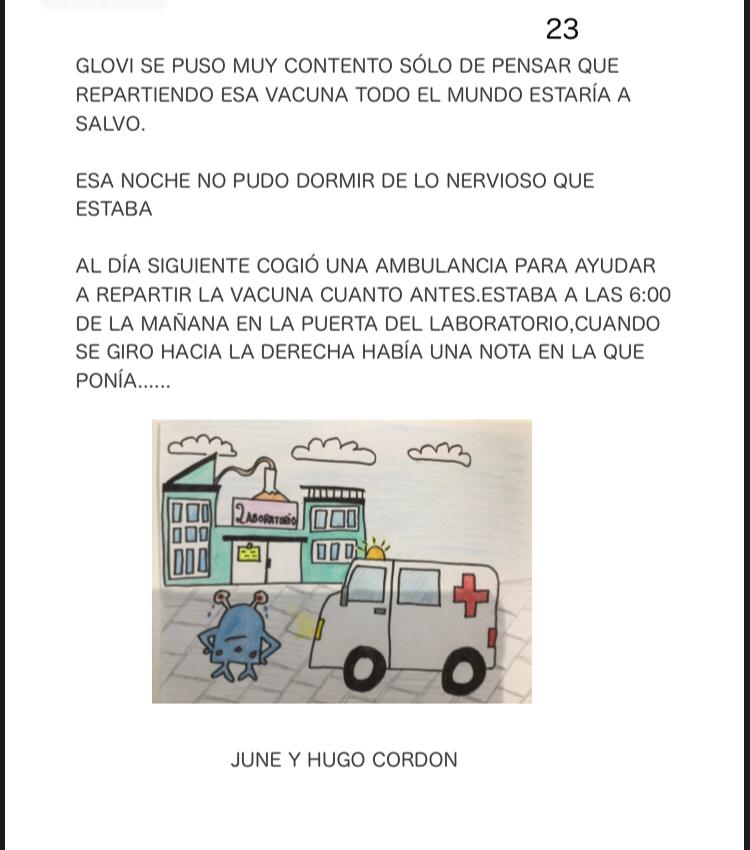 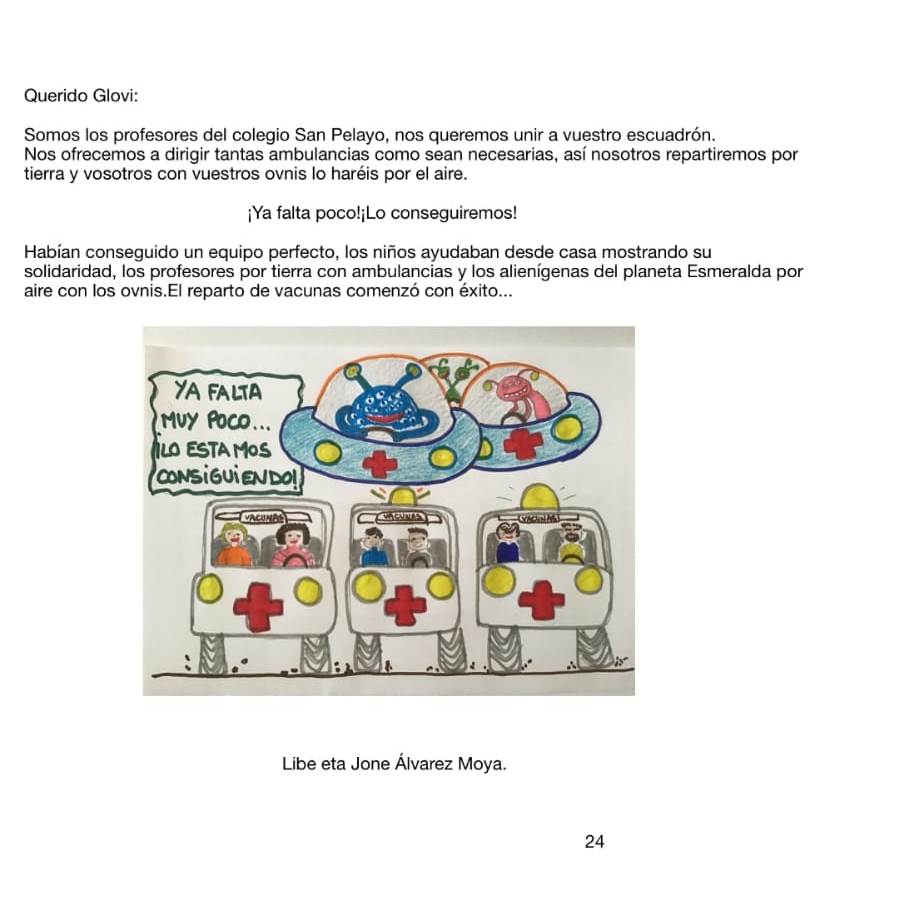 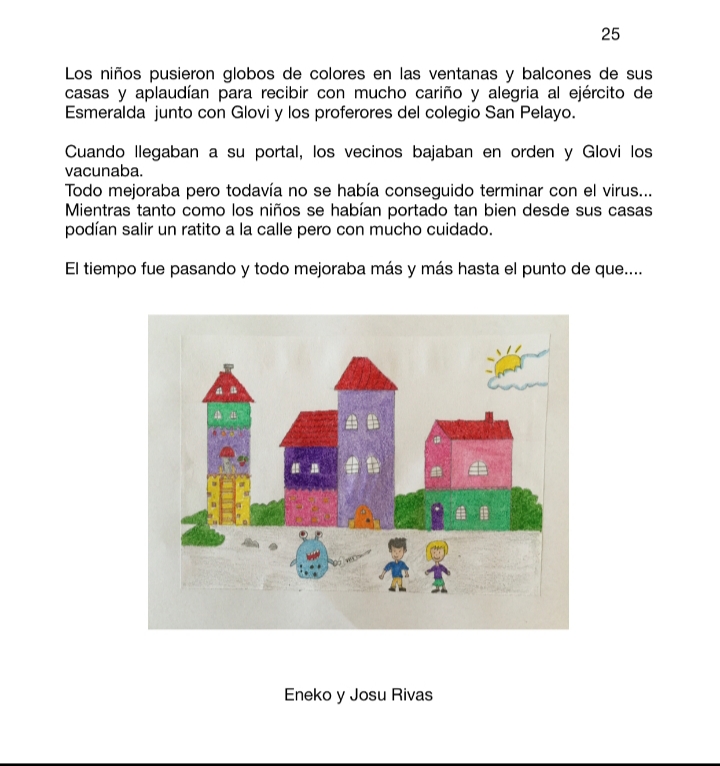 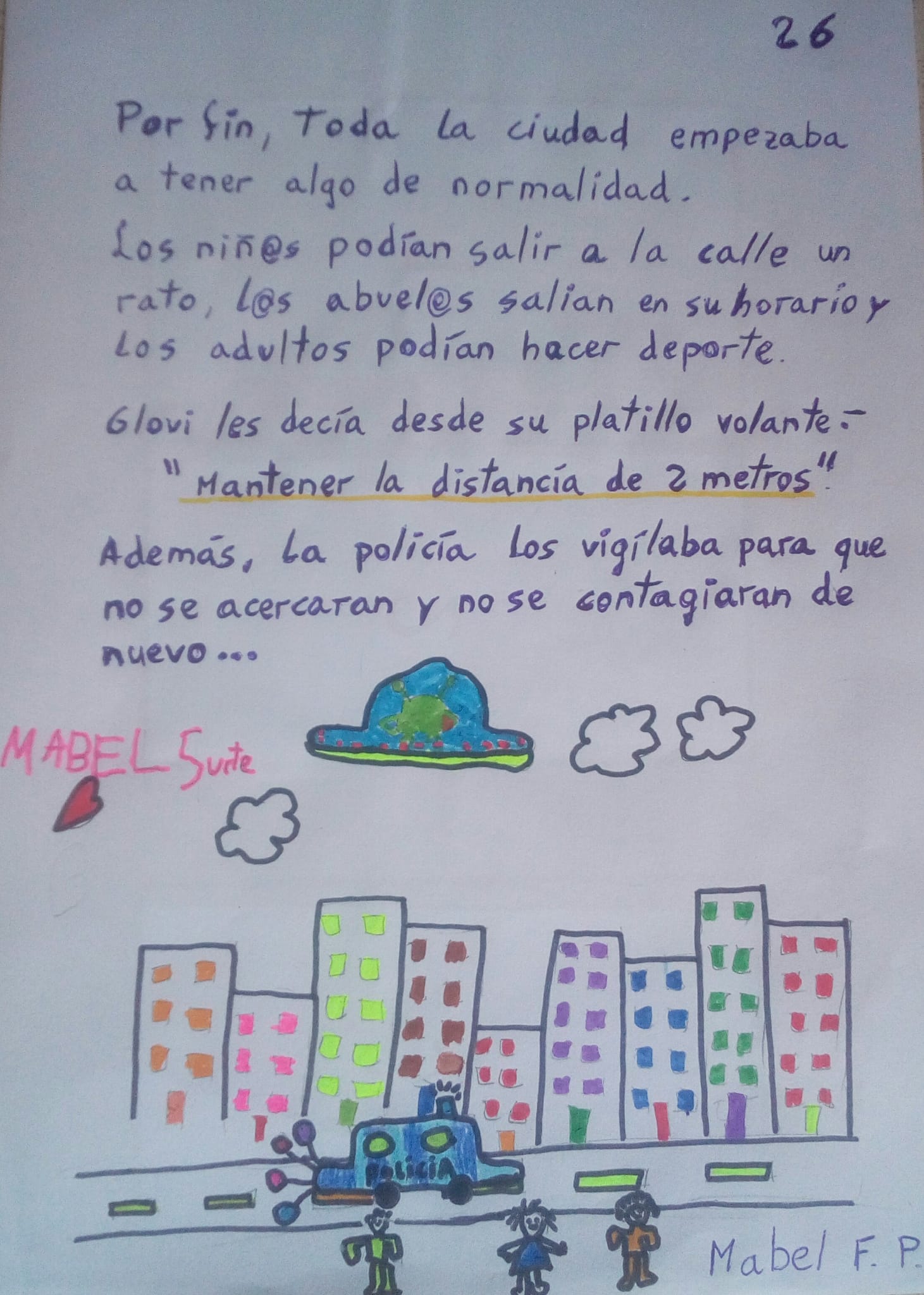 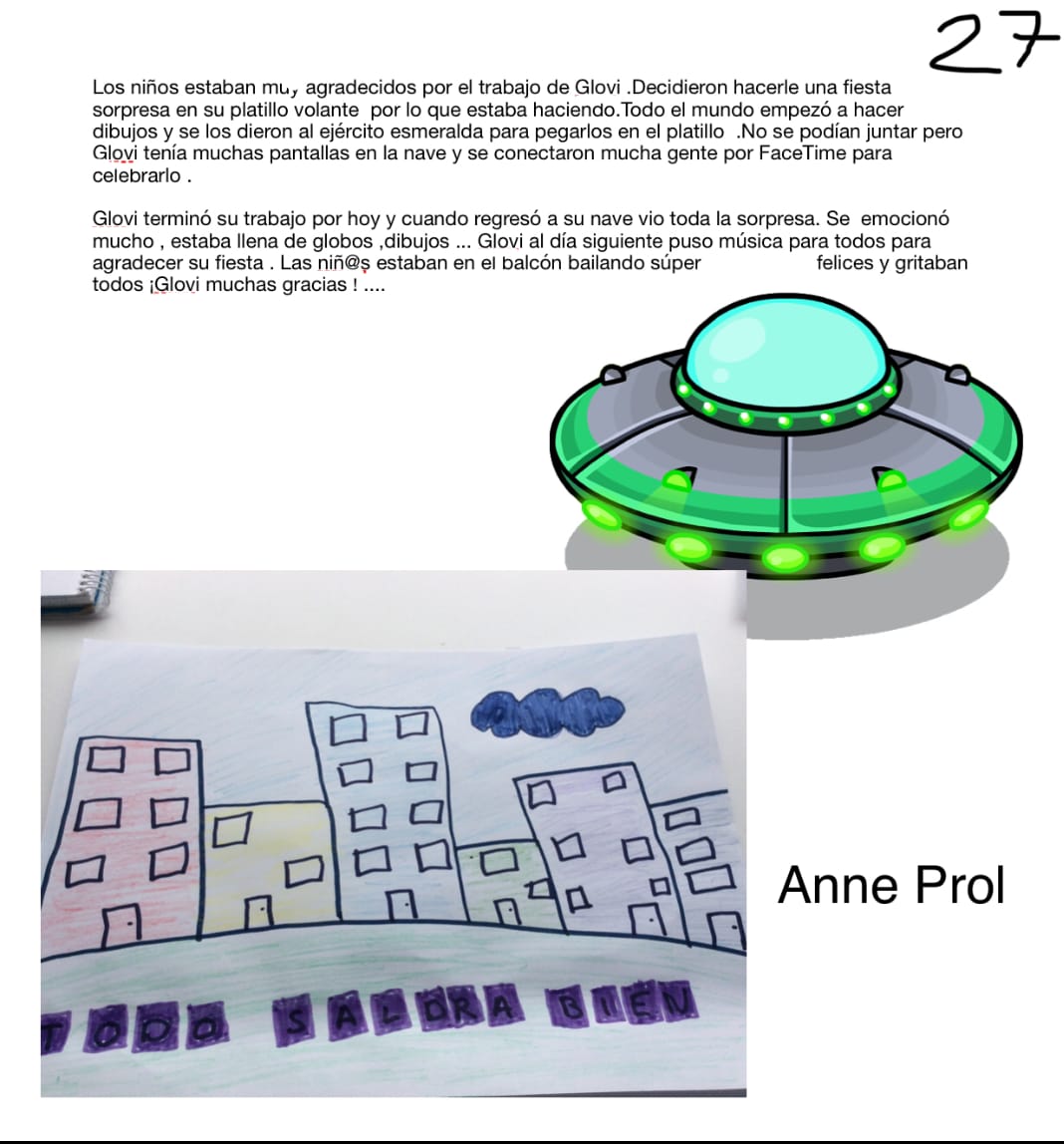 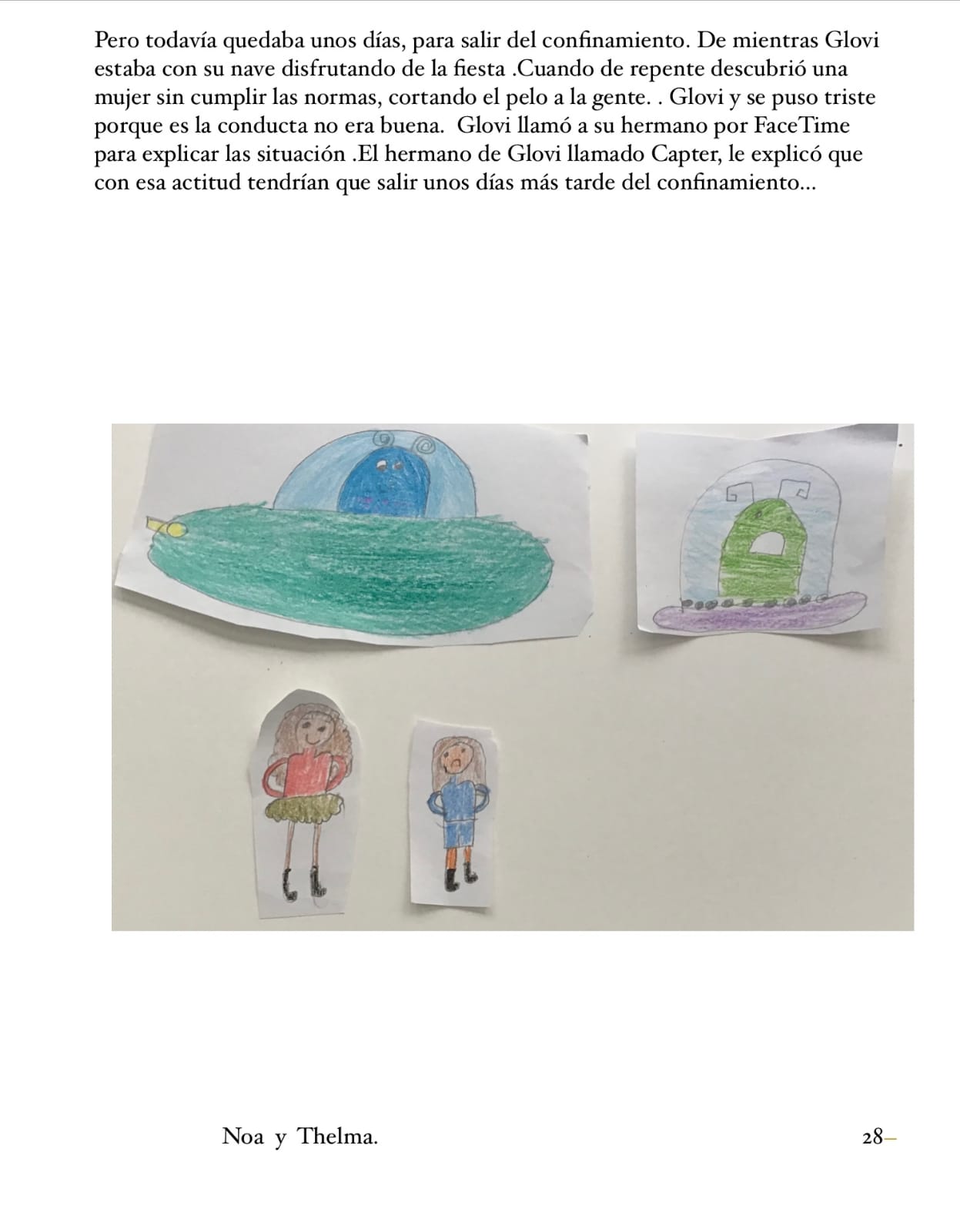 29EL HERMANO DE GLOVI LE AVISÓ A LA CHICA QUE CORTABA EL PELO, QUE NO LO VOLVIESE A REALIZAR, POR EL BIEN DE TODOS. EL ALUMNADO DEL COLEGIO SAN PELAYO, LE PIDIÓ A GLOVI UN ÚLTIMO DESEO. ALUMNADO A GLOVI: “POR FAVOR, VOLVER A ECHAR DESDE VUESTRAS NAVES, POMPAS DE JABÓN DESINFECTANTE POR TODA LA TIERRA Y ASÍ HACER DESAPARECER LOS POCOS CASOS DE INFECTADOS”.DESPUES DE VARIAS SEMANAS DE CONFINAMIENTO, Y DE REALIZAR TODAS LAS PAUTAS IMPUESTAS, NOS ENCONTRAMOS SIN NINGUN CASO EN LA TIERRA. POR LO QUE PUDIMOS IRNOS TODOS DE VACACIONES Y DISFRUTAR DE NUESTRAS FAMILIAS….. GRACIAS GLOVI POR AYUDARNOS CON EL VIRUS Y GRACIAS A TODA LA GENTE POR LA RESPONSABILIDAD QUE HA TENIDO. 	GRACIAS	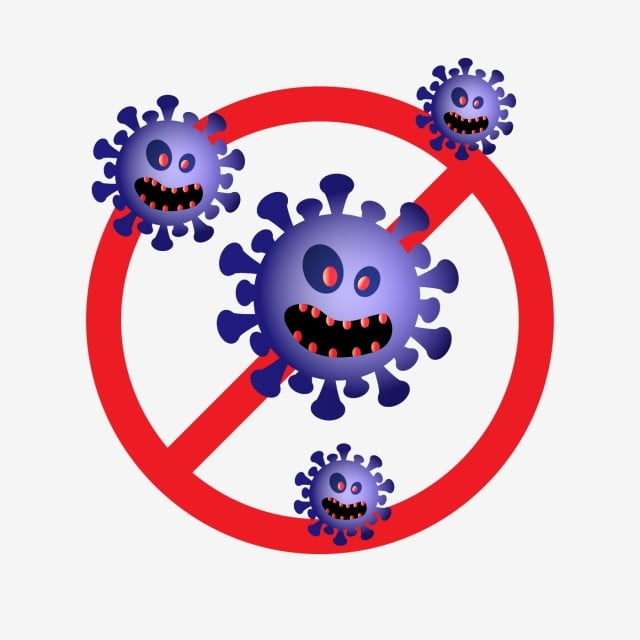 IERA Y LAIA ALBERDI